ПОВЕСТКА ДНЯКомитета по аудиту общественно значимых организацийПриложение 1Перечень вопросов дорожной карты, рассмотренных КАО в течение 2020 года (для пункта 5)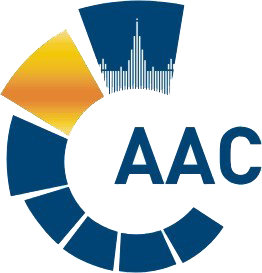 САМОРЕГУЛИРУЕМАЯ ОРГАНИЗАЦИЯ АУДИТОРОВ     АССОЦИАЦИЯ «СОДРУЖЕСТВО» 
член Международной Федерации Бухгалтеров (IFAC)(ОГРН 1097799010870, ИНН 7729440813, КПП 772901001) 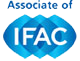 119192, г. Москва, Мичуринский проспект, дом 21, корпус 4. т: +7 (495) 734-22-22, ф: +7 (495) 734-04-22, www.auditor-sro.org, info@auditor-sro.org Дата проведения    - 15 января 2021 годаНачало заседания   - с 11.00 до 13.00Форма проведения заседания – очная (дистанционно)№ВопросДокладчик1Итоги правления 11 декабря 2020:1.1. членские взносы;1.2. решение о системе выплаты премий;1.3. состав Комитета по наградам;1.4. изменения в корпоративном управлении СРО ААС. Сопредседатель КАОБуян И.А.2Первичное рассмотрение вопросов, требующих согласования КАО по «дорожной карте»:2.1Поддержание правил независимости аудиторов и аудиторских организаций и кодекса профессиональной этики аудиторов вактуальном состоянииЧлен КАОВиксне П.А.2.2Создание единой СРО аудиторовЧлен КАОЖильцов Д.П.2.3Организация системы мониторинга компетенций аудиторов, необходимых для выполнения стоящих перед профессией задачЧлен КАОКонсетова В.В.2.4Обеспечение признания российской системы регулирования аудиторской деятельности и надзора за ней эквивалентной системам отдельных стран (групп стран).Член КАОШапигузов С.М.2.5Совершенствование процедур признания МСА для применения на территории Российской̆ Федерации. Сопредседатель КАОБуян И.А.3.Статус рабочих групп по «дорожной карте», ранее рассмотренных в 2020 году, по которым ожидалась обратная связь от членов КАО:3.1Совершенствование конкурсных процедур отбора аудиторских организаций, индивидуальных аудиторов.Член КАОБородина Н.В. 3.2Привлечение молодежи в аудиторскую профессию.Член КАОКарапетян М.М. 4.Статус работы иных рабочих групп по «дорожной карте», ранее рассмотренных Комитетом (приложение 1 к повестке)Члены КАО5. О замене руководителя рабочей группы по п.2.7 «дорожной карты»:Активизация участия аудиторской профессии и делового сообщества в обсуждении законодательных инициатив в сфере аудиторской деятельности.Сопредседатель КАОСамойлов Е.В.6. О составе Экспертного совета при Комитете Государственной Думы. Установление куратора по взаимодействию с членами Экспертного совет со стороны КАОСопредседатель КАОСамойлов Е.В.7.Об обновленном составе рабочих групп по взаимодействию с Федеральным казначейством. Секретарь КАОЧубинская А.М.8.Разработка Регламента выдвижения от Комитета по аудиту ОЗО кандидатов в Правление и Комитеты СРО ААС 9Утверждение предварительного плана работ на 2021 год и предварительный график работы 10.РазноеСопредседатель КАОБуян И.А.Пункт ДКНаименование пункт «дорожной карты», даты рассмотрения вопроса на Комитете, ФИО руководителя рабочей группы от ПравленияОтветственный со стороны КАО1.2Совершенствование практики оказания услуг субъектами аудиторской деятельности (ноябрь 2020), руководитель РГ – Таскаев С.М.Алтухов К.В.1.12Усиление роли субъектов аудиторской̆ деятельности в национальной̆ анти-отмывочной̆ системе и борьбе с коррупцией̆ (октябрь 2020), Руководитель РГ – Веслова А.Г.Брюханов М.Ю.3.2Актиизация участия аудиторских организаций, аудиторов в деятельности СРО аудиторов (ноябрь 2020), руководитель РГ – Кромин А.Ю.Звездин А.Л.3.4Совершенствование взаимодействия СРО аудиторов с регулирующими и надзорными органами (июль 2020, октябрь 2020; руководитель РГ – Козлова Н.А.Козлова Н.А.4.2Совершенствование порядка проведения квалификационного экзамена на получение квалификационного аттестата аудитора (октябрь 2020), руководитель РГ – Суханов С.С.Соколов В.Я.4.3Повышение уровня подготовки претендентов на получение квалификационного аттестата аудитора (сентябрь 2020), руководитель РГ Гузов Ю.Н.Межуева Е.В.4.5Совершенствование организации повышения квалификации аудиторов (сентябрь 2020), руководитель РГ – Носова О.А.Перковская Д.В.4.6Развитие программ повышения квалификации аудиторов (октябрь 2020), руководитель РГ – Носова О.А.Погуляев В.Ю.5.1Совершенствование систем внутрифирменного управления качеством в аудиторских организациях (ноябрь 2020), руководитель РГ – Таскаев С.М.Пономаренко Е.В.5.2Повышение результативности внешнего контроля качества работы в СРО аудиторов (июль 2020), руководитель РГ – Кобозева Н.В.Романова С.И.5.3Совершенствование организации внешнего контроля качества работы в СРО аудиторов (июль 2020), руководитель РГ – Кобозева Н.В.Самойлов Е.В.5.8Повышение значимости репутационных факторов при оценке работы аудиторских организаций, аудиторов (сентябрь 2020), руководитель РГ - Герасимова А.Р.Малофеева Н.А.